DANE DO UMOWY ZLECENIANazwa projektu ..........................................................................................................................Dotyczy Umowy (Nr): .................................................................................................................Okres umowy zlecenia ............................... ilość godzin ............. stawka za godzinę .....................Zakres umowy ............................................................................................................................Pozycja w kosztorysie .................................................................................................................OŚWIADCZENIE ZLECENIOBIORCY DO UMOWY ZLECENIAImię i nazwisko 	
Adres zamieszkania	Niniejszym oświadczam, jako Zleceniobiorca tej umowy, że Jestem/nie jestem* zatrudniony(a) na podstawie umowy o pracę / umowy zlecenia* w wymiarze ………………etatu na czas nieokreślony/określony* od ………….do …………………..zawartej z  ………………………………………………………………………..…………….. 
i podstawa wymiaru składki na ubezpieczenie społeczne (wynagrodzenie brutto)  z w/w stosunku pracy jest 
niższe / równe-wyższe* od kwoty najniższego wynagrodzenia brutto ogłoszonego przez Ministra Pracy i Polityki Społecznej w bieżącym roku (3010 zł brutto).Prowadzę / nie prowadzę* działalność gospodarczą. Umowę tę wykonam / nie wykonam* w ramach działalności gospodarczej i wystawię fakturę/fakturę VAT.Jestem osobą prowadzącą działalność gospodarczą, dla której minimalną podstawę wymiaru składek z tytułu działalności stanowi 60% prognozowanego przeciętnego miesięcznego wynagrodzenia / 30% minimalnego miesięcznego wynagrodzenia (preferencyjna)*.Nazwa, adres i NIP prowadzonej działalności:……………………………………………………………………………………………………………………….Jestem emerytem / rencistą * nr emerytury/ renty Znak: .................................. od .........................do............................ 
Na podstawie decyzji wydanej przez /nazwa i adres organu emerytalno-rentowego/ ….…………………………………………..………………………………………………………………………………………………………Posiadam / nie posiadam* orzeczenie o stopniu niepełnosprawności:□ znaczny stopień niepełnosprawności;
□ umiarkowany stopień niepełnosprawności;
□ lekki stopień niepełnosprawności.	
Jestem/ nie jestem* studentem w wieku do ukończenia 26 roku życia, nazwa uczelni ......................................, 
data urodzenia..............nr legitymacji .......... Jestem / nie jestem* doktorantem.Jestem / nie jestem* bezrobotny (a), zarejestrowany (a) w Urzędzie Pracy w .............. pod numerem ......, pobieram/nie pobieram* zasiłek dla bezrobotnych.Przebywam/nie przebywam  na urlopie wychowawczym od ................. do ............. . Przebywam/nie przebywam na urlopie macierzyńskim od .................... do ............. Podlegam ubezpieczeniu społecznemu rolników Tak □ Nie □od................Podać numer decyzji o objęciu ubezpieczeniem ...............................................Wnoszę / nie wnoszę* o objęcie mnie dobrowolnym/ obowiązkowym* ubezpieczeniem społecznym z tytułu wykonywania niniejszej umowy zlecenia. Wnoszę / nie wnoszę* o objęcie mnie dobrowolnym ubezpieczeniem chorobowym z tytułu wykonywania niniejszej umowy zlecenia. PPK – zleceniobiorca, który obowiązkowo podlega ubezpieczeniu emerytalno-rentowemu jest objęty PPK. Jeśli wobec powyższego Zleceniobiorca podlega tym ubezpieczeniom czy chce/nie chce* być objęty PPK. W przypadku rezygnacji proszę o wypełnienie oświadczenia – załącznik do niniejszego oświadczenia. Wnoszę /nie wnoszę* o niepobieranie zaliczki PIT z tytułu zawartej umowy zlecenia. W przypadku wniosku o niepobieranie oświadczam, iż nie osiągam dochodu rocznego w wysokości pow. 30 000 zł oraz nie osiągam innych dochodów, obliczane są z uwzględnieniem pomniejszenia, o którym mowa w art. 32 ust. 3 updof, tj. z uwzględnieniem kwoty zmniejszającej podatek, która w 2022 r. wynosi miesięcznie 425 zł (5.100 zł : 12), lubsą opłacane na podstawie art. 44 ust. 3 updof; chodzi tu o zaliczki miesięczne wpłacane przez przedsiębiorców, którzy firmowe dochody opodatkowują według skali podatkowej.Oświadczam, że o wszelkich zmianach dotyczących treści powyższego oświadczenia niezwłocznie poinformuję Zleceniodawcę na piśmie. Jeśli Zleceniobiorca nie poinformuje o zmianach, dane z oświadczenia są ważne w terminie realizacji umowy i do momentu (miesiąca) wypłaty całkowitego wynagrodzenia z tytułu zawartej umowy. Oświadczam, iż posiadam odpowiednie kwalifikacje do wykonania zawartej umowy. Wszelkie szkody i koszty wynikające ze zmiany treści oświadczenia zobowiązuję się pokryć z własnych środków.Oświadczam, że powyższe oświadczenie wypełniałem(am) zgodnie z prawdą i że świadomy(a) jestem odpowiedzialności karnej z art. 247 paragraf 1 Kodeksu Karnego za zeznanie nieprawdy lub zatajenie prawdy.*  niepotrzebne skreślić                                                                                                                                                                                                                    ………...............................................................              data i podpis osoby składającej oświadczenieDANE ZLECENIOBIORCY:PESEL: NAZWISKO: IMIONA: NAZWISKO PANIEŃSKIE: DATA I MIEJSCE URODZENIA: OBYWATELSTWO:  NARODOWY FUNDUSZ ZDROWIA: Seria i Nr dowodu osobistego: ADRES ZAMELDOWANIA: MIEJSCOWOŚĆ: KOD POCZTOWY:	POCZTA: UL.	                    	NR DOMU:	NR LOKALU: WOJEWÓDZTWO:		GMINA: ADRES ZAMIESZKANIA (należy uzupełnić, jeśli jest inny od adresu zameldowania): MIEJSCOWOŚĆ: KOD POCZTOWY:	POCZTA: UL.	                    	NR DOMU:	NR LOKALU: WOJEWÓDZTWO:		GMINA: URZĄD SKARBOWY: NAZWA BANKU: NR RACHUNKU BANKOWEGO:                                                                                          ………………….……..................................podpis ZleceniobiorcyINFORMACJA DLA WSPÓŁPRACOWNIKA Centrum ds. Katastrof i Klęsk Żywiołowych „Tratwa” O PRZYSŁUGUJĄCYCH PRAWACH W ZAKRESIE PRZETWARZANIA DANYCH OSOBOWYCHNa podstawie ROZPORZĄDZENIA PARLAMENTU EUROPEJSKIEGO I RADY (UE) 2016/679 z dnia 27 kwietnia 2016 r. w sprawie ochrony osób fizycznych w związku z przetwarzaniem danych osobowych i w sprawie swobodnego przepływu takich danych oraz uchylenia dyrektywy 95/46/WE (ogólne rozporządzenie o ochronie danych) (Dz.Urz.UE L 119/1) – dalej RODO, informuję, że:Administratorem przetwarzanych danych osobowych jest Centrum ds. Katastrof i Klęsk Żywiołowych „Tratwa” 
z siedzibą przy ul. Probusa 9/4, 50-242  Wrocław, adres e-mail: biuro@tratwa.org tel. 71 321 08 71.Pana/Pani dane są przetwarzane w celu wykonania umowy, podstawą ich przetwarzania jest art. 6 ust. 1 lit. b RODO.Przysługuje Pani/Panu prawo dostępu do treści danych oraz ich sprostowania, usunięcia lub ograniczenia przetwarzania, a także prawo sprzeciwu, zażądania zaprzestania przetwarzania i przenoszenia danych, jak również prawo do cofnięcia zgody w dowolnym momencie oraz prawo do wniesienia skargi do organu nadzoru– Prezesa Urzędu Ochrony Danych Osobowych.Podanie danych jest dobrowolne i uzyskane bezpośrednio od osoby, której dane dotyczą.Dane udostępnione przez Panią/Pana będą podlegały udostępnieniu podmiotom trzecim tylko w celu realizacji zadań wynikających z przygotowania i realizacji umowy. Odbiorcami danych mogą być również  instytucje upoważnione z mocy prawa.  Dane udostępnione przez Panią/Pana nie będą podlegały profilowaniu.Administrator danych nie ma zamiaru przekazywać danych osobowych do państwa trzeciego lub organizacji międzynarodowej.Dane osobowe zgromadzone w celu zawarcia i realizacji umowy, będą przechowywane przez Administratora w czasie jej realizacji oraz przez okres 10 lat  czyli w czasie wymaganym przez organy kontrolne Państwa w szczególności ZUS i US.Administrator dokłada wszelkich starań, aby zapewnić wszelkie środki fizycznej, technicznej i organizacyjnej ochrony danych osobowych przed ich przypadkowym czy umyślnym zniszczeniem, przypadkową utratą, zmianą, nieuprawnionym ujawnieniem, wykorzystaniem czy dostępem, zgodnie ze wszystkimi obowiązującymi przepisami.Przyjmuję do wiadomości:Wrocław,    …………………………..                                                                                         	…………………………….                             data                                                                                    		                      czytelny podpis
Informujemy, że Pani/Pana* dane osobowe są/będą* przetwarzane przez Centrum ds. Katastrof i Klęsk Żywiołowych „Tratwa”  w zbiorach danych osobowych wyłącznie w celach: kadrowo - płacowych, podatkowych, ubezpieczeniowych i sprawozdawczych.
Podanie danych jest dobrowolne na podstawie przepisów określonych prawem (ustawa z 29 sierpnia 1997 r. o ochronie danych osobowych, Dz. U. 2002/101/926 – tekst jednolity z późniejszymi zm.).

W rozumieniu ustawy o ochronie danych osobowych, administratorem zbioru danych, których przetwarzane są/będą* Pani/Pana* dane osobowe jest Prezes Centrum ds. Katastrof i Klęsk Żywiołowych „Tratwa”.
Równocześnie informujemy, że ma Pani/Pan* prawo do kontroli treści danych osobowych, prawo ich poprawiania a także w przypadkach określonych w art. 32 ust. 1 pkt 7 i 8 Ustawy, prawo wniesienia umotywowanego żądania zaprzestania przetwarzania danych oraz prawo sprzeciwu wobec przetwarzania danych lub wobec przekazywania danych innemu administratorowi danych osobowych.* niepotrzebne skreślić    ..................................................
     czytelny podpis ZleceniobiorcyZGODA NA PRZETWARZANIE DANYCH OSOBOWYCHNa podstawie art. 23 ust.1 pkt 1 i art. 27 ust. 2 pkt 1 ustawy o ochronie danych osobowych z dnia 29 sierpnia 1997 r. (tekst jedn.: DzU 2002 nr 101, poz. 926 ze zm.), dalej ustawa o ochronie danych osobowych, wyrażam zgodę na przetwarzanie moich danych osobowych.Zgoda udzielona jest do przetwarzania danych oraz ich udostępniania w niżej podanym celu i zakresie.Zakres danych – dane osobowe:- imię i nazwisko, dane osobowe
- adres zameldowania i zamieszkania, 
- data i miejsce urodzenia, 
- PESEL,
-  NIP, 
- nr i seria dowodu osobistego, 
- miejsce zatrudnienia
- nr rachunku bankowego.
Cel przetwarzania do celów:  
- kadrowo - płacowych, 
- podatkowych, 
- ubezpieczeniowych,
- sprawozdawczych.
Jednocześnie zgodnie z art. 24 ust. 1 ustawy o ochronie danych osobowych oświadczam, że zostałem poinformowany, iż:Administratorem Danych Osobowych jest Prezes Centrum ds. Katastrof i Klęsk Żywiołowych „Tratwa” we Wrocławiu,dane będą przetwarzane wyłącznie zgodnie z określonym wyżej celem, dane będą udostępniane wyłącznie podanym odbiorcom,przysługuje mi prawo dostępu do treści moich danych oraz ich poprawiania,dane podaję dobrowolnie. Wrocław …………………………..………                                     		                                  ………………………………………                          data                                                                                    	                          czytelny podpis ZleceniobiorcyZałącznikDEKLARACJA O REZYGNACJI Z DOKONYWANIA WPŁAT DO PRACOWNICZYCH PLANÓW KAPITAŁOWYCH (PPK)Deklarację należy wypełnić wielkimi literami. Wypełnić, jeśli dotyczy Zleceniobiorcę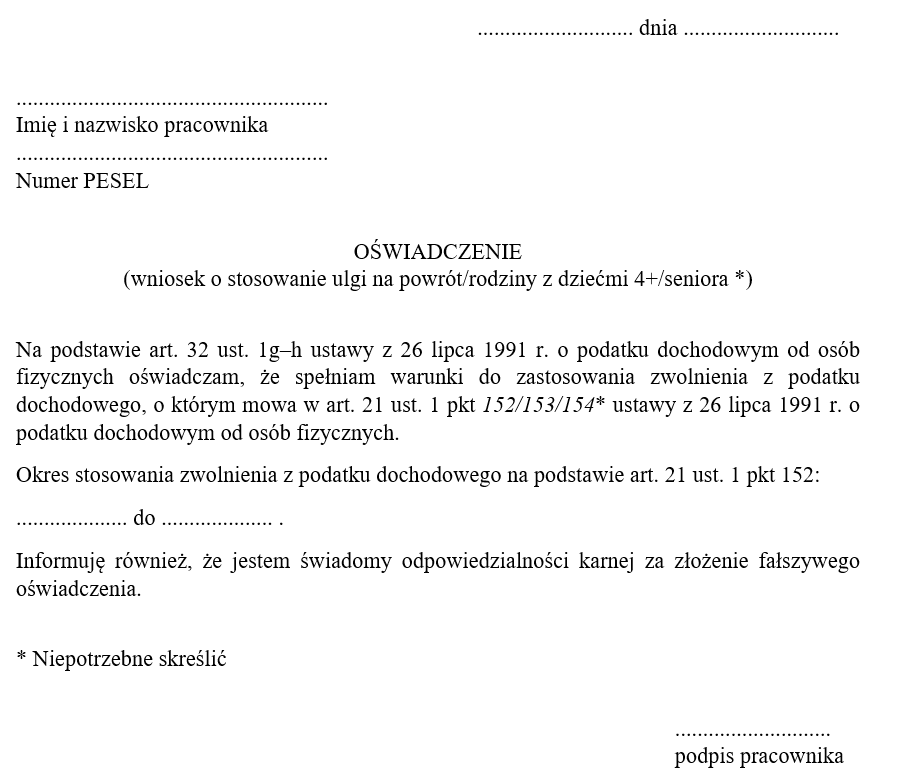 Dane dotyczące uczestnika PPKNazwa podmiotu zatrudniającegoCentrum ds. Katastrof i Klęsk Żywiołowych „Tratwa”Oświadczenie uczestnika PPKOświadczam, że rezygnuję z dokonywania wpłat do PPK oraz posiadam wiedzę o konsekwencjach złożenia niniejszej deklaracji, w tym:nieotrzymania wpłaty powitalnej w wysokości 250 zł, należnej uczestnikom PPK (dotyczy uczestnika PPK, który nie nabył uprawnienia do wpłaty powitalnej przed złożeniem deklaracji);nieotrzymywania dopłat rocznych do PPK w wysokości 240 zł, należnych uczestnikom PPK po spełnieniu warunków określonych w art. 32 ustawy z dnia 4 października 2018 r. o pracowniczych planach kapitałowych (Dz. U. poz. 2215, z późn. zm.);nieotrzymywania wpłat podstawowych finansowanych przez podmiot zatrudniający w wysokości 1,5% wynagrodzenia.                                                                 ……………………………………………..……                                                                                                   data i podpis uczestnika PPK                                                                                       ……………………………………………………                                                                     data złożenia deklaracji podmiotowi  zatrudniającemu